І етап (шкільний) Всеукраїнської учнівської олімпіади з біології2013-20148 класТестові завдання групи А  (правильним є один варіант відповіді).Група “А” (кожна правильна відповідь – 0,5 балів, максимум за групу А – 5 балів)1. Паразитичним організмом є: а) трюфель; б) дріжджі; в) фітофтора; г) зморшки. 2. Який орган у кактусів виконує функцію фотосинтезу? а) дуже потовщений листок; б) потовщене стебло; в) надземна бульба; г) потовщені черешки листків, які втратили листкову пластинку. 3. Процес, при якому рослина поглинає кисень і виділяє вуглекислий газ, – це: а) ріст; б) розмноження; в) дихання; г) фотосинтез. 4. Ромашка є представником родини:  а) Айстрові; б) Пасльонові; в) Розові;г) Капустяні. 5. Представником Відділу Бурі водорості є: а) вольвокс; б) спірогіра; в) ламінарія; г) хламідомонада, д)улотрикс.6. Зазначте кількість тичинок у квітці пшениці:а) 2;  б) 3;  в) 4;  г) 5, д) 6.7. Під час процесу піднімання тіста дріжджі масово розмножуються : а) спороутворенням ; б) статевим способом ; в) брунькуванням ; г) різними способами.8. Безперервність життя забезпечується завдяки функціям клітини : а) обміну речовин ; б) збудливості ; в) провідності ; г) росту і розмноженню клітин, д) обміну речовин і енергії9.Наука, яка вивчає закономірності сучасного розподілу і поширення тварин на Землі : а) екологія ; б) фітогеографія ; в) палеонтологія ; г) зоогеографія., д) систематика10. Для рослин якої родини характерна наявність симбіозу з бактеріями ? а) хрестоцвіті ; б) розоцвіті ; в) складноцвіті ; г) пасльонові ; д) бобові. Тестові завдання групи Б. (Правильними можуть бути від одного до п’яти варіантів відповідей.)Група “Б” (кожна правильна відповідь – 1 бал, максимум за групу Б – 20 балів)1. Виберіть рослини, центром походження яких є Південна Америка: а) пшениця;  б) баклажан;    в) томат; г) рис; д) буряк.2. Оберіть ознаки, притаманні черевоногим  молюскам: а) основний спосіб живлення – фільтрація; б) усі представники не мають черепашки; в) є легені; г) майже всі представники мають радулу; д) на голові розташовані очі.3. Оберіть види рослин,  які мають суцвіття:  а) бузок,  б)  яблуня;  в) конвалія;  г) тюльпан; г) пшениця; д) папороть чоловіча.4. Поліно легше розколюється або розрубається вздовж, а не впоперек, тому що: а) клітини деревини подовжені; б) тангентальні оболонки тонші, ніж радіальні; в) цьому сприяють серцеві промені; г) це залежить від віку дерева; д) це залежить від ступеня висихання поліна. 5. Збудниками захворювань людини або тварин є :  а) амеба протей; б) печінковий сисун; в) таргани;  г) малярійний комар; д) лямблії.6. Які процеси належать до обміну речовин: а) катаболізм; б) анаболізм; в) регенерація,г) розмноження, д) рух?7.  Які характерні особливості м’язових клітин: а) складають міофібрили; б) здатні до скорочення; в) здатні до проведення збуджень; г) утворюють імпульси, д) здатні до поділу?8.  Які бувають рецептори за розташуванням в організмі: а) фоторецептори; б) зовнішні; в) хеморецептори; г) внутрішні, д) терморецептори?9. У листку відбувається : а) запасання крохмалю ; б) випаровування води ; в) утворення білків в процесі фотосинтезу; г) утворення вуглеводів в процесі фотосинтезу, д) дихання.10. Водорості, що живуть в прісній воді : а) фукус ; б) улотрикс ; в) ламінарія ; г) спірогира, д) хламідомонада.10. Безумовні рефлекси є :а) видовими ; б) індивідуальними ; в) постійними ; г) тимчасовими ; д) набутими. 11. Для гідри характерно : а) нездатність до регенерації ; б) чергування поколінь ; в) відсутність чергування поколінь ; г) порожнинне травлення ; д) внутрішньокишкове травлення ; е) статевий спосіб розмноження.12. Які з ознак характеризують сучасні наземні папороті ? а) виключно трав'янисті рослини ;  б) молоді листки равликоподібно закручені ; в) гаметофіт двостатевий ;  г) спорангії зібрані в стробіли ; д) рослини різноспорові та рівноспорові.13. Гаметофіт (статеве покоління) у плауноподібних розвивається : а) одну добу ; б) один місяць ; в) кілька років ; г) у ґрунті ; д) на поверхні ґрунту. 14. На корі дерева діаметром  зроблено зарубку на висоті  від землі. На якій висоті буде ця зарубка через 10 років, якщо приріст щороку дорівнював ? а)  ; б)  ; в) 1 м? г) положення не зміниться, д) 3 м.15. До голонасінних належать рослини : а) саговник ; б) гінкго дволопатевий ; в) маршанція; г) кипарис; д) сальвінія .16. Пневматофор – це :  а) ходульний корінь; б) дихальний корінь; в) різновид мікоризи; г) повітряний корінь;  д)  кореневище. 17. Виберіть систематичні категорії, які використовуються при систематиці тварин: а) тип, б) порядок, в) клас, г) віддід, д) родина.18.Виберіть тканини, з яких складається центральний циліндр кореня: а) механічної; б) основної фотосинтезуючої; в) твірної; г) ксилеми; д) флоеми.19. Виберіть види вегетативного розмноження: а) щепленням; б) живцями; в) насінням; г) спорами, д) поділом навпіл.20. Які пари органів мають однакове походження? а) головний корінь – коренеплід; б) кореневище – цибулина; в) бульба картоплі – бульба жоржини; г) вусики суниці – колючки глоду.Тестові завдання групи ВГрупа “В” (загальна кількість балів за групу В – 33 бали)(кожна правильна відповідь – 1 бал, максимум за групу Б – 20 балів)В 1.. Заповніть таблицю:(кожна правильна відповідь – 1 бал, максимум за групу В 1 – 20 балів)В 2. Позначте назви плодів таких рослин: а) капуста –…;б) огірок – …;в) квасоля – …;г) мигдаль – …;д) горобина – …; е) просо – … (кожна правильна відповідь – 1 бал, максимум за групу В 2 – 6 балів)В 3.  Установіть відповідність між позначеннями на рисунку органелами та їхніми функціями  (кожна правильна відповідь – 1 бал, максимум за групу В 3 – 4 бали)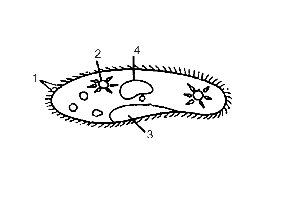                                                              А здійснення руху                                                             Б поглинання їжі                                                             В керування процесами життєдіяльності                                                             Г видалення надлишку води                                                             Д зберігання спадкової інформаціїВ 4.  Уважно прочитайте наступні запитання. Подумайте, які з запропонованих варіантів відповідей є правильними. Спосіб відповіді на ці запитання указано у кожному з них. (кожна правильна відповідь – 1 бал, максимум за групу В 4 – 3 бали)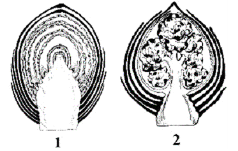 4.1. В якої із зображених бруньок зберігається здатність головного зачаткового пагона до верхівкового наростання в довжину?4.2. З якої бруньки розвинеться пагін з квітами?4.3. У якої бруньки є конус наростання?  а)  у бруньки на рис.1;    б)  у бруньки на рис.2;  в)  в жодної;  г)  в обох; д)  бруньки не відповідають за наростання пагонів у довжину.Максимальна кількість балів - 58Назва рослиниСистематичне положенняСистематичне положенняМорфологічні ознакиМорфологічні ознакиНазва рослиниКласРодинаТип суцвіттяТип плодуКапустаСоняшникПшеницяКонваліяГорох 